A03《总经理基于大数据的有效决策》—数据分析模型与管理决策思维开课信息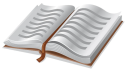 课程背景世界上没有不存在问题的组织，同样也没有不需要做出决策的管理者。发现问题，分析问题，做出决策，解决问题，是一个简单而固定的流程。然而，如何高效而正确的完成流程的每一个环节，却并不是容易做到的事情。该课程旨在全方位提升管理者发现问题、分析问题、科学决策、解决问题的技能，结合企业中的大量经典案例，系统讲授了如何通过收集信息和数据统计来了解问题成因、通过多维度分析来发掘问题背后的深层信息、通过运营数据推算演绎进行高效而科学的决策、以及利用流程管理和项目管理手段快速执行决策内容等方面的知识，能够帮助管理者全方位提升科学决策与问题解决的能力，从而快速发现企业中存在的问题，并进行全方位的科学分析，继而作出科学决策，有效解决问题，从而保证组织整体工作的快速、健康、协调开展。你不再为计划没有变化快而烦恼。课程对象企业董事长、总经理、董事、副总经理、董秘、CHO等高层管理者；总裁办主任、部门经理等中层管理人员。课程亮点基于数据分析的科学有效决策，管理者再也不用拍脑袋了；采用启发式的教学方法，辅助以数据案例演绎、文字案例及互动讨论；很多案例都是当下最前沿的商业案例；小班教学，体验高大上的私董会形式，现场做案主享受咨询服务，并可以快速复制一套高效的开会模式。 课程收益通过大数据，挖掘“事实”与“意见”背后的逻辑，进而客观而准确的思考；分辨问题产生的根本原因及表面的症状，遵循科学的程序解决问题；了解如何处理一个具高度复杂性的决策，用有效的方法评估每个可能的选择与方向，以进行更为客观有效的决策。 课程大纲模块一：大数据时代决策的内涵合理的组织结构及决策体系从商业模式洞见有效决策的关键要素大数据下的理性和感性思维决策与有效地管理风格模块二：大数据时代决策中的心理陷阱六种决定心理陷阱问题陷阱：以解决问题为目的。机会陷阱：只考虑要不要抓住机会。过程陷阱：希望在审批过程中提升决策的质量模块三：大数据时代决策过程的实战方法决策过程中考虑的三个方面：人、方案、信息绝对理性决策（最大化）有限理性决策（满意化）满意化和最大化的差异决策过程：规则遵循模块四：大数据时代决策的定性到定量过程状况评估（定性分析）预算和规划（定量方法）决策落地在于数据决策的评估（效果、效率、适应性）决策实施（宣导、跟踪机制、跟踪报表的5个层次）决策最后的防线（危机管理）识别潜在问题找出可能的原因采取预防措施计划应急措施模块五：案例演练用工作坊的方式，现场通过一个决策案例实战模拟有效决策全流程模块六：私董事会体验（增值服务）私董会圆桌会议流程私董会主持人进化三步骤快速识别与会成员的个性和状况让每一个人说真话的秘籍落实会议成果的3要素私董会主持实践与点评讲师介绍杨云老师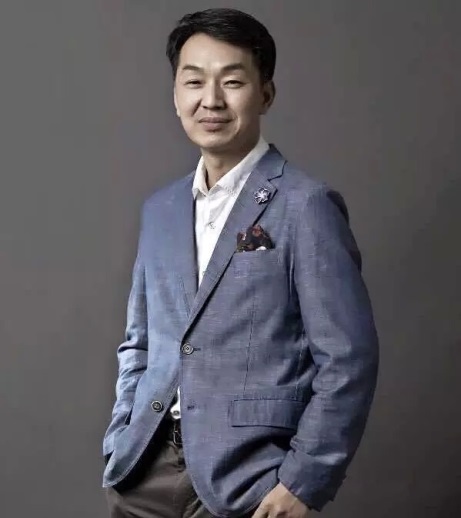 上海同砺智库首席顾问上海地平线培训网首席顾问上海交通大学特聘教授中国顶级企业家俱乐部正和岛顾问上海市品牌授权经营企业协会的创始人潮牌大嘴猴服饰品牌和互联网爆款55度杯的背后推手全球领先的CEO发展机构伟事达中国私人董事会主席和教练多家企业董事、创始人背景介绍：职场经验：20多年的职业生涯中，具有6年海外生活工作经验、5年外企工作经验、15年企业高管管理经验，目前自己运营一家合资实业公司。曾担任澳大利亚 BEVERLY HILLS教会学校中文教师；澳大利亚Classique Furniture Pty. Ltd. Australia 上海办事处首席代表，均瑶集团文化传播公司总经理，均瑶集团乳业股份公司总经理，上市公司大东方股份有限公司董事。具有十多年各行业丰富的咨询、项目顾问及培训经验，尤其熟悉快销、零售、文化产业、制造业和房地产行业。作为1985年中国第一批程序开发员，主持实施SAP，用友等ERP软件，以顾问式、项目式管理方式，帮任职企业解决众多实际管理问题。学历及教育背景：上海师范大学       理论物理系        学士澳大利亚悉尼大学   教育系            访问学者上海交通大学       管理学院          MBA美国西海岸大学     工商管理博士      DBA 擅长领域：•  成功商业模式转型
•  中高层管理者决策思维与决策能力提升
•  企业流程管理•  企业运营管理
•  大数据时代数据管理他是实战派流程管理、运营与报表体系管理、数据管理等领域专家。尤其擅长大数据时代，综合运用数据管理来指导决策管理工作、聚焦管理数据量化分析、提高企业运营效率、降低企业运营成本。授课风格：以微咨询为教学形式，企业绩效改善为教材目标，学员行动学习为教学方法，激励学员主动积极地参与到每一次的学习中。课程中采用案例式教学，解决企业实际管理问题，互动性强。课后会有行动学习计划给到学员，实现了培训效果的落地。服务过企业（部分）：金融行业上海银行、浦发银行武汉分行、浦发银行重庆分行、上海交通银行太平洋信用卡中心、德国德累斯登银行股份公司上海分行、星展银行、苏格兰皇家银行（中国）有限公司、国泰人寿保险有限责任公司、银天下、国信证券、中国太平洋财产保险有限公司、中国银联股份有限公司、招商证券股份有限公司、重庆财信企业集团有限公司、北方国际合作股份有限公司世界五百强爱立信公司、拜耳集团、道达尔、蒂森克虏伯集团、国泰人寿保险有限责任公司、荷兰阿克苏诺贝尔公司、惠普、可口可乐、马士基集团、美国惠而浦公司、欧尚集团、日立、中国移动通信、中国中化集团公司、苏格兰皇家银行大型超市、百货	杭州联华华商集团有限公司、好美家装潢建材有限公司、联华超市服份有限公司、欧尚（中国）投资有限公司、尚泰百货、万千百货、上海家得利超市有限公司、卜蜂莲花（上海）管理有限公司快速消费品安徽古井贡酒股份有限公司、芬欧汇川（常熟）纸业有限公司、杭州中萃食品有限公司、上海农夫山泉饮用水有限公司、雅培中国、伽蓝（集团）股份有限公司、百事可乐、青岛啤酒股份有限公司、厦门建发酒业有限公司、燕京啤酒（桂林漓泉）股份有限公司、上海太太乐食品有限公司、上海家化-佰草集、南京小香港食品有限公司、上海佰草集化妆品有限公司维益食品（苏州）有限公司报名表格课程名称：《总经理基于大数据的有效决策—数据分析模型与管理决策思维》上课时间：                 课程费用：6980元/人                  上课地点：上海开课期数开课时间星期课程费用开课地点第一期2020年05月14~15日周四一周五6980元上海第二期2020年10月23~24日周五一周六6980元上海备注案例式教学，小班授课，限招35人；以报名先后顺序为准，满班后的报名学员自动转为下期；课程费用含培训费、教材费、场地费、午餐、茶歇费及税金（增值税专用发票）。案例式教学，小班授课，限招35人；以报名先后顺序为准，满班后的报名学员自动转为下期；课程费用含培训费、教材费、场地费、午餐、茶歇费及税金（增值税专用发票）。案例式教学，小班授课，限招35人；以报名先后顺序为准，满班后的报名学员自动转为下期；课程费用含培训费、教材费、场地费、午餐、茶歇费及税金（增值税专用发票）。案例式教学，小班授课，限招35人；以报名先后顺序为准，满班后的报名学员自动转为下期；课程费用含培训费、教材费、场地费、午餐、茶歇费及税金（增值税专用发票）。报名流程填写最后一页的报名回执表并发送给相关联系人；填写最后一页的报名回执表并发送给相关联系人；填写最后一页的报名回执表并发送给相关联系人；填写最后一页的报名回执表并发送给相关联系人；听课须知1、自备电脑，安装好2010及以上版本Office（注：不是WPS）；2、一定携带鼠标（课程节奏紧凑，触摸屏会浪费时间）。1、自备电脑，安装好2010及以上版本Office（注：不是WPS）；2、一定携带鼠标（课程节奏紧凑，触摸屏会浪费时间）。1、自备电脑，安装好2010及以上版本Office（注：不是WPS）；2、一定携带鼠标（课程节奏紧凑，触摸屏会浪费时间）。1、自备电脑，安装好2010及以上版本Office（注：不是WPS）；2、一定携带鼠标（课程节奏紧凑，触摸屏会浪费时间）。公司名称：公司地址：联系人：电话：性  别：传真：部门及职务：E-mail：参加人姓名部门及职务手 机E-mail您的其他要求和相关说明：付款方式：□现场交课程券  □课前汇款   □其他                          预定宾馆：□需要   □不需要   住宿标准及预算要求                      预定票务：□需要   □不需要   车次或航班要求                          其他要求：                                                           听课须知：案例式教学，小班授课，限招35人；（以报名先后顺序为准，满班后的报名学员自动转为下期。）自备电脑，安装好2010及以上版本Office（注：不是WPS）；一定携带鼠标（课程节奏紧凑，触摸屏会浪费时间）。银行账号：户    名：上海同砺企业管理咨询有限公司开户银行：农业银行上海四平路支行账    号：0337 4600 0400 1060 6       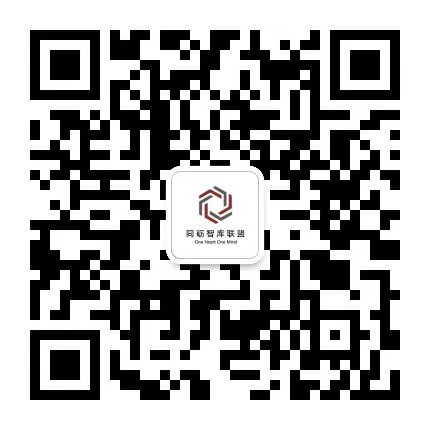 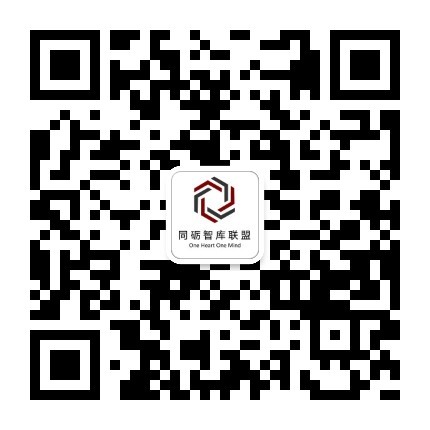 联系方式：林苗（渠道部经理）电话：021-58653259手机：13564679986（同步微信）QQ：1219176301邮箱：linmiao@tonglishare.com                 同砺学习圈         同砺智库联盟您的其他要求和相关说明：付款方式：□现场交课程券  □课前汇款   □其他                          预定宾馆：□需要   □不需要   住宿标准及预算要求                      预定票务：□需要   □不需要   车次或航班要求                          其他要求：                                                           听课须知：案例式教学，小班授课，限招35人；（以报名先后顺序为准，满班后的报名学员自动转为下期。）自备电脑，安装好2010及以上版本Office（注：不是WPS）；一定携带鼠标（课程节奏紧凑，触摸屏会浪费时间）。银行账号：户    名：上海同砺企业管理咨询有限公司开户银行：农业银行上海四平路支行账    号：0337 4600 0400 1060 6       联系方式：林苗（渠道部经理）电话：021-58653259手机：13564679986（同步微信）QQ：1219176301邮箱：linmiao@tonglishare.com                 同砺学习圈         同砺智库联盟您的其他要求和相关说明：付款方式：□现场交课程券  □课前汇款   □其他                          预定宾馆：□需要   □不需要   住宿标准及预算要求                      预定票务：□需要   □不需要   车次或航班要求                          其他要求：                                                           听课须知：案例式教学，小班授课，限招35人；（以报名先后顺序为准，满班后的报名学员自动转为下期。）自备电脑，安装好2010及以上版本Office（注：不是WPS）；一定携带鼠标（课程节奏紧凑，触摸屏会浪费时间）。银行账号：户    名：上海同砺企业管理咨询有限公司开户银行：农业银行上海四平路支行账    号：0337 4600 0400 1060 6       联系方式：林苗（渠道部经理）电话：021-58653259手机：13564679986（同步微信）QQ：1219176301邮箱：linmiao@tonglishare.com                 同砺学习圈         同砺智库联盟您的其他要求和相关说明：付款方式：□现场交课程券  □课前汇款   □其他                          预定宾馆：□需要   □不需要   住宿标准及预算要求                      预定票务：□需要   □不需要   车次或航班要求                          其他要求：                                                           听课须知：案例式教学，小班授课，限招35人；（以报名先后顺序为准，满班后的报名学员自动转为下期。）自备电脑，安装好2010及以上版本Office（注：不是WPS）；一定携带鼠标（课程节奏紧凑，触摸屏会浪费时间）。银行账号：户    名：上海同砺企业管理咨询有限公司开户银行：农业银行上海四平路支行账    号：0337 4600 0400 1060 6       联系方式：林苗（渠道部经理）电话：021-58653259手机：13564679986（同步微信）QQ：1219176301邮箱：linmiao@tonglishare.com                 同砺学习圈         同砺智库联盟